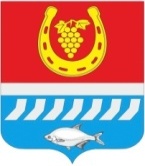 администрациЯ Цимлянского районаПОСТАНОВЛЕНИЕ__.09.2022   	                                 № __                                        г. ЦимлянскО внесении изменений в постановление Администрации Цимлянского района от 22.01.2019 № 22 «Об утверждении административного регламента по предоставлению муниципальной услуги «Выдача разрешения на строительство (в том числе внесение изменений в разрешение на строительство и продление срока действия на разрешения на строительство»На основании письма от 07.07.2022 № 18/2624 Министерства цифрового развития, информационных технологий и связи Ростовской области, в целях приведения нормативных правовых актов Администрации Цимлянского района в соответствие с действующим законодательством, Администрация Цимлянского районаПОСТАНОВЛЯЕТ:1. Внести в постановление Администрации Цимлянского района от 22.01.2019 № 22 «Об утверждении административного регламента по предоставлению муниципальной услуги «Выдача разрешения на строительство (в том числе внесение изменений в разрешение на строительство и продление срока действия на разрешения на строительство» изменения, согласно приложению к настоящему постановлению.2. Контроль за выполнением постановления возложить на заместителя главы Администрации Цимлянского района по строительству, ЖКХ и архитектуре Менгеля С.В.Глава АдминистрацииЦимлянского района                                                                        В.В. СветличныйПостановление вносит сектор архитектуры и градостроительства Администрации Цимлянского районаПриложение к постановлению Администрации Цимлянского района от__09.2022 №__Изменения, вносимые в постановление Администрации Цимлянского района от 22.01.2019 № 22 «Об утверждении административного регламента по предоставлению муниципальной услуги «Выдача разрешения на строительство (в том числе внесение изменений в разрешение на строительство и продление срока действия на разрешения на строительство»Наименование муниципальной услуги в наименовании и по всему тексту постановления изложить в следующей редакции: «Об утверждении административного регламента по предоставлению муниципальной услуги «Выдача разрешения на строительство объекта капитального строительства (в том числе внесение изменений в разрешение на строительство объекта капитального строительства и внесение изменений в разрешение на строительство объекта капитального строительства в связи с продлением срока действия такого разрешения)».2. В приложении к постановлению Администрации Цимлянского района от 22.02.2019 № 22 «Выдача разрешения на строительство (в том числе внесение изменений в разрешение на строительство и продление срока действия на разрешения на строительство)» внести следующие изменения:Пункт 4 раздела II изложить в следующей редакции:«4. Срок предоставления муниципальной услугиСрок предоставления муниципальной услуги, в том числе с учетом необходимости обращения в организации, участвующие в предоставлении муниципальной услуги:- в соответствии с частью 11 статьи 51 Градостроительного кодекса Российской Федерации —  в течение пяти рабочих дней со дня получения заявления принимается решение о выдаче разрешения на строительство;- в соответствии с частью 21.14 статьи 51 Градостроительного кодекса Российской Федерации —  в срок не более чем пять рабочих дней со дня получения уведомления, указанного в части 21.10 статьи 51 Градостроительного кодекса Российской Федерации принимается решение о внесении изменений в разрешение на строительство.в соответствии с частью 11.1 статьи 51 Градостроительного кодекса Российской Федерации —  в срок не более чем тридцать календарных дней со дня получения заявления, выдают разрешение на строительство или отказывают в выдаче такого разрешения с указанием причин отказа».3. Дополнить подпункт 5.1 пункта 5 раздела II абзацами 11-14 следующего содержания: «11) подтверждение соответствия вносимых в проектную документацию изменений требованиям, указанным в части 3.8 статьи 49 Градостроительного Кодекса, предоставленное лицом, являющимся членом саморегулируемой организации, основанной на членстве лиц, осуществляющих подготовку проектной документации, утвержденное привлеченным этим лицом в соответствии с настоящим Кодексом специалистом по организации архитектурно-строительного проектирования в должности главного инженера проекта, в случае внесения изменений в проектную документацию в соответствии с частью 3.8 статьи 49 Градостроительного Кодекса;12) подтверждение соответствия вносимых в проектную документацию изменений требованиям, указанным в части 3.9 статьи 49 настоящего Кодекса, предоставленное органом исполнительной власти или организацией, проводившими экспертизу проектной документации, в случае внесения изменений в проектную документацию в ходе экспертного сопровождения в соответствии с частью 3.9 статьи 49 Градостроительного Кодекса;13) Соглашение о проведении реконструкции, определяющее в том числе условия и порядок возмещения ущерба, причиненного объекту при осуществлении реконструкции;14) положительное заключение государственной историко-культурной экспертизы проектной документации на проведение работ по сохранению объектов культурного наследия в случае, если при проведении работ по сохранению объекта культурного наследия затрагиваются конструктивные и другие характеристики надежности и безопасности объекта культурного наследия, выданного уполномоченным органом в сфере охраны объектов культурного наследия.».Управляющий делами                                                                              А.В. Кулик